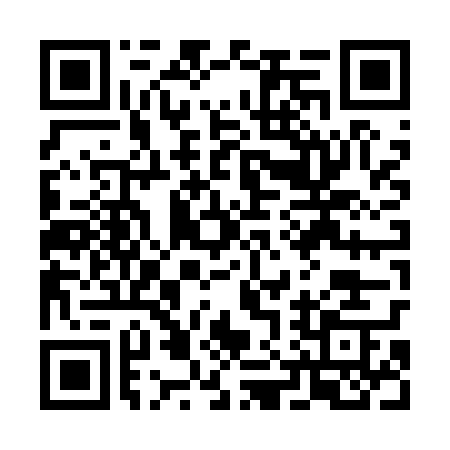 Prayer times for Hatczyska Pauczyno, PolandWed 1 May 2024 - Fri 31 May 2024High Latitude Method: Angle Based RulePrayer Calculation Method: Muslim World LeagueAsar Calculation Method: HanafiPrayer times provided by https://www.salahtimes.comDateDayFajrSunriseDhuhrAsrMaghribIsha1Wed2:375:0012:235:297:4710:002Thu2:344:5912:235:307:4910:033Fri2:314:5712:235:317:5010:064Sat2:274:5512:235:327:5210:095Sun2:244:5312:235:337:5310:116Mon2:214:5212:235:347:5510:147Tue2:174:5012:235:357:5610:178Wed2:144:4812:235:367:5810:209Thu2:104:4712:235:377:5910:2410Fri2:084:4512:235:388:0110:2711Sat2:074:4412:235:398:0210:3012Sun2:074:4212:235:398:0410:3113Mon2:064:4112:235:408:0510:3114Tue2:054:3912:235:418:0710:3215Wed2:054:3812:235:428:0810:3316Thu2:044:3612:235:438:1010:3317Fri2:044:3512:235:448:1110:3418Sat2:034:3412:235:458:1210:3419Sun2:034:3212:235:458:1410:3520Mon2:024:3112:235:468:1510:3621Tue2:024:3012:235:478:1610:3622Wed2:014:2912:235:488:1810:3723Thu2:014:2812:235:498:1910:3724Fri2:014:2612:235:498:2010:3825Sat2:004:2512:235:508:2210:3926Sun2:004:2412:235:518:2310:3927Mon2:004:2312:235:518:2410:4028Tue1:594:2312:245:528:2510:4029Wed1:594:2212:245:538:2610:4130Thu1:594:2112:245:538:2710:4131Fri1:594:2012:245:548:2810:42